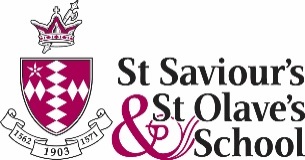 Completion instructions: Parents/carers must fill in this form if they are applying for a foundation place. Parents/carers applying for an open place do not need to complete this form, unless they wish to be considered under the feeder school or sibling criteria for an open place, in which case they must do so. The completed form should be returned direct to the School by the closing date. You should ensure that you have a copy of the admission policy prior to completing the form and returning it to the School by 12.00 hours on 23rd October 2020. You must also complete the Common Application Form available from your home Local Authority and name this school on that form. The Common Application Form should be returned direct to your home Local Authority. 	I am applying for a Foundation place:		I am applying for an Open place:		1	Student InformationDate of birth:Name of sibling (if relevant):Name of feeder school (see policy and/or separate sheet for list of feeder schools):2	Parent/Carer InformationName of parent(s)/carer(s):Home address:Post Code:3	Church CommitmentName of church which you attend: If this is not an Anglican Church please state the denomination to which your church belongs:Do you attend church worship at least fortnightly?       Yes                  No  Have you worshipped in this church for at least two years prior to application?     Yes              No  If you have worshipped for less than two years at your current church please supply the name and address of your previous church and priest/minister below, in addition to your current minister overleaf.4	Church InformationName of Priest/Minister:Address of Priest/Minister:Post Code:I confirm that the information given above is correct and that I have read the admission policy.Please do not complete the Priest/Minister’s section below; your minister should complete the following section to verify the information given in paragraphs 3 and 4 above.5	For Priest/Minister’s reference only:Can you confirm that the applicant is a committed member of your church in the terms of our admission policy, ie, that they have attended worship at least fortnightly for the last two years?   Yes/NoAre there any particular circumstances that the governors should take into account, eg, if church attendance has been less than fortnightly because the applicant is looking after an elderly relative, or for some other valid reason? Please give brief details below.Is your church a member of Churches Together in England or The Evangelical Alliance? Yes/NoIf yes, please supply a relevant registration no:Details of which churches are part of these organisations can be found at: http://www.cte.org.uk or at http://eauk.orgNB: If a family is refused a place at the school and appeals against the governors’ decision, this form may be used as evidence at the appeal.